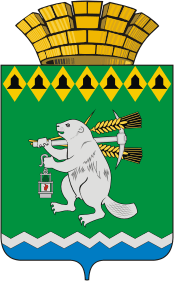 Администрация  Артемовского городского округаП О С Т А Н О В Л Е Н И Еот 31.05.2019                                                                                                                 №  601-ПАО составе приемочной комиссии по приемке работ по переустройству и (или) перепланировке жилых помещенийВ соответствии со статьей 28 Жилищного кодекса Российской Федерации, Федеральным законом от 06 октября 2003 № 131-ФЗ «Об общих принципах организации местного самоуправления в Российской Федерации», Порядком согласования переустройства и (или) перепланировки жилых помещений, перевода жилых помещений в нежилые помещения и нежилых помещений в жилые помещения на территории Артемовского городского округа, принятым решением Думы Артемовского городского округа от 25.06.2009 № 628 (с изменениями), руководствуясь статьями 30, 31 Устава Артемовского городского округа,  ПОСТАНОВЛЯЮ:Утвердить состав приемочной комиссии по приемке работ по переустройству и (или) перепланировке жилых помещений:         - Миронов А.И. - заместитель главы Администрации Артемовского городского округа – начальник Управления по городскому хозяйству и жилью Администрации Артемовского городского округа, председатель комиссии;          - Булатова Н.В. - председатель Комитета по архитектуре и градостроительству Артемовского городского округа, заместитель председателя комиссии;          - Ларионова А.Г. - ведущий специалист Комитета по архитектуре и градостроительству Артемовского городского округа, секретарь комиссии;Члены комиссии:          - Наталока В.В. - директор МКУ Артемовского городского округа «Жилкомстрой»;- Кузьминых А.В. – главный специалист Управления по городскому хозяйству и жилью Администрации Артемовского городского округа.            2. Постановление Администрации Артемовского городского округа от 25.05.2017 № 595-ПА «О составе комиссии по приемке работ по переустройству и (или) перепланировке жилых помещений» признать утратившим силу. Опубликовать настоящее постановление в газете «Артемовский рабочий» и разместить на официальном сайте Артемовского городского округа в информационно – телекоммуникационной сети «Интернет».4.  Контроль за исполнением постановления возложить на заместителя  главы Администрации Артемовского городского округа – начальника Управления по городскому хозяйству и жилью Администрации Артемовского городского округа Миронова А.И.Глава Артемовского городского округа                                               А.В. Самочернов